МУНИЦИПАЛЬНОЕ БЮДЖЕТНОЕ  ОБЩЕОБРАЗОВАТЕЛЬНОЕ УЧРЕЖДЕНИЕ г. РОСТОВА-НА-ДОНУШкола  «№ 17»___________________________________________________________________________________________________________________________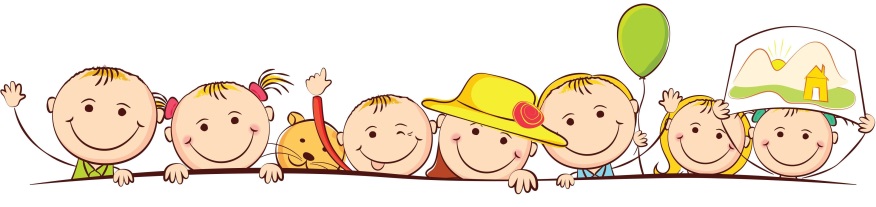                                                                                                      УТВЕРЖДАЮ                                                                                     Директор МБОУ «Школа № 17»                                                                         ______________ Е. В. КругловаПлан реализации Программы «Лето –2022»№ п/пМероприятияМероприятияМероприятияМероприятияСрокиСрокиОтветственныеОтветственныеОтветственныеОтветственные1. Организационная деятельность администрации1. Организационная деятельность администрации1. Организационная деятельность администрации1. Организационная деятельность администрации1. Организационная деятельность администрации1. Организационная деятельность администрации1. Организационная деятельность администрации1. Организационная деятельность администрации1. Организационная деятельность администрации1. Организационная деятельность администрации1. Организационная деятельность администрацииИзучение интересов и запросов  несовершеннолетних и их родителей на предмет организации работы учреждения образования в летний периодАпрель– майАпрель– майАпрель– майТакидзе В.М. заместитель директора по ВРТакидзе В.М. заместитель директора по ВРТакидзе В.М. заместитель директора по ВРСоставление и анализ предварительных таблиц охвата всех детей  различными видами активного отдыха и деятельностиАпрель– майАпрель– майАпрель– майТакидзе В.М заместитель директора по ВРТакидзе В.М заместитель директора по ВРТакидзе В.М заместитель директора по ВРОрганизация информирования законных представителей несовершеннолетних учащихся о деятельности оздоровительного  лагеря, трудовой и досуговой занятости в летний периодмаймаймайКлассные руководители  Классные руководители  Классные руководители  Трудоустройство несовершеннолетних июнь-июльиюнь-июльиюнь-июльКлассные руководители  ,зам директора по ВРКлассные руководители  ,зам директора по ВРКлассные руководители  ,зам директора по ВРОрганизация проведения летней трудовой практики обучающихся 6-11 классовиюнь-июльиюнь-июльиюнь-июльКлассные руководители  ,зам директора по ВР,зам директора поАХЧКлассные руководители  ,зам директора по ВР,зам директора поАХЧКлассные руководители  ,зам директора по ВР,зам директора поАХЧОформить стенды «Лето – 2022», «Безопасное лето»до 30.05до 30.05до 30.05Начальник лагеря Рудая Л.И. Начальник лагеря Рудая Л.И. Начальник лагеря Рудая Л.И. Создание условий для работы с детьми и подростками в летний период, предполагающих:– выделение для работы помещений;– обеспечение кадрами;–системно–методическое и нормативно–правовое обеспечение;– создание санитарно–гигиенических условий;– обеспечение охраны труда и противопожарной безопасности;–выделение спортивного снаряжения;до 25.05до 25.05до 25.05АдминистрацияАдминистрацияАдминистрацияСпланировать и утвердить график отпусков педагогических работников так, чтобы обеспечить работу с детьми и подростками на весь летний периоддо 15.04до 15.04до 15.04АдминистрацияАдминистрацияАдминистрацияУтвердить режим работы учреждения в летний период (понедельник – пятницадо 25.05до 25.05до 25.05Администрация Администрация Администрация Спланировать и утвердить скользящий график отпусков для учителей физической, работников библиотеки с целью организации физкультурно–оздоровительной и воспитательной работы с учащимися в летний период до 15.04 до 15.04 до 15.04АдминистрацияАдминистрацияАдминистрацияРассмотреть вопрос «Об организации летней занятости учащихся, в том числе подучетных категорий» на совещании при директоредо 30.05до 30.05до 30.05Заместитель директора по ВР Такидзе В.М.Заместитель директора по ВР Такидзе В.М.Заместитель директора по ВР Такидзе В.М.В помощь организаторам летнего отдыха подобрать методическую литературу и организовать проведение рекламных акций по привлечению учащихся к чтениюдо 15.06.2022до 15.06.2022до 15.06.2022Заведующая библиотеки Шевченко З.ВЗаведующая библиотеки Шевченко З.ВЗаведующая библиотеки Шевченко З.ВПровести организационную работу по подготовке и сдаче учащимися 9–х, 11–х классов государственных экзаменовапрель–майапрель–майапрель–майЗаместитель директора по УВР Скалкина А.БЗаместитель директора по УВР Скалкина А.БЗаместитель директора по УВР Скалкина А.БПровести информационно методическое совещание  с учителями–предметниками и классными руководителями 9–х, 11–х классов по организации выпускных экзаменовмаймаймайЗаместитель директора по УВР Скалкина А.БЗаместитель директора по УВР Скалкина А.БЗаместитель директора по УВР Скалкина А.БПодготовить необходимую документацию по обеспечению работы ОУ  в новом учебном годумай–августмай–августмай–августАдминистрацияАдминистрацияАдминистрацияПровести текущий ремонт здания, кабинетов, школьного оборудования и мебелииюнь–август 2022 июнь–август 2022 июнь–август 2022 Заместитель директора по АХЧ Красиева Т.А.Заместитель директора по АХЧ Красиева Т.А.Заместитель директора по АХЧ Красиева Т.А.Рассмотреть итоги работы учреждения образования в период летней оздоровительной кампании на педагогическом  совете учрежденияавгуставгуставгустЗаместитель директора по ВР Такидзе В.М.начальник пришкольного лагеря Рудая Л.И.. Заместитель директора по ВР Такидзе В.М.начальник пришкольного лагеря Рудая Л.И.. Заместитель директора по ВР Такидзе В.М.начальник пришкольного лагеря Рудая Л.И.. Представить итоговую информацию выполнения Программы «Лето –2022» в МКУ «Отдел образования Пролетарского района города Ростова-на-Дону» сентябрьсентябрьсентябрьЗаместитель директора по ВР  Такидзе В.М. Заместитель директора по ВР  Такидзе В.М. Заместитель директора по ВР  Такидзе В.М. 2. Организационная работа с обучающимися2. Организационная работа с обучающимися2. Организационная работа с обучающимися2. Организационная работа с обучающимися2. Организационная работа с обучающимися2. Организационная работа с обучающимися2. Организационная работа с обучающимися2. Организационная работа с обучающимися2. Организационная работа с обучающимися2. Организационная работа с обучающимися№№МероприятияМероприятияМероприятияУчастники ДатаДатаОтветственныеОтветственныеОтветственныеОтветственныеСоставить таблицы охвата обучающегося  различными видами активного отдыхаСоставить таблицы охвата обучающегося  различными видами активного отдыха1–11классыдо 30.05.2022до 30.05.2022Заместитель директора по ВРТакидзе В.М. Классные руководители1–11 классовЗаместитель директора по ВРТакидзе В.М. Классные руководители1–11 классовЗаместитель директора по ВРТакидзе В.М. Классные руководители1–11 классовЗаместитель директора по ВРТакидзе В.М. Классные руководители1–11 классовОрганизовать работу оздоровительного лагеря с дневным пребыванием детейОрганизовать работу оздоровительного лагеря с дневным пребыванием детей1–7классыиюньиюньЗаместитель директора по ВР Такидзе В.М.,начальник лагеря Рудая Л.И.Заместитель директора по ВР Такидзе В.М.,начальник лагеря Рудая Л.И.Заместитель директора по ВР Такидзе В.М.,начальник лагеря Рудая Л.И.Заместитель директора по ВР Такидзе В.М.,начальник лагеря Рудая Л.И.Организовать работу отряда "Юнармия"  – по оказанию шефской помощи ветеранам ВОВ, одиноким, престарелым людям (по отдельному плану)Организовать работу отряда "Юнармия"  – по оказанию шефской помощи ветеранам ВОВ, одиноким, престарелым людям (по отдельному плану)5–10 классыиюньиюньРуководитель отрядаРуководитель отрядаРуководитель отрядаРуководитель отрядаУчастие в городском детском празднике "Дети-детям",посвященный международному Дню защиты детей.Участие в городском детском празднике "Дети-детям",посвященный международному Дню защиты детей.одаренные дети, дети, оказавшиеся в трудной жизненной ситуации 1 июня1 июняСт.вожатая Иваненко Д.П.Ст.вожатая Иваненко Д.П.Ст.вожатая Иваненко Д.П.Ст.вожатая Иваненко Д.П.Участие танцевального коллектива "Л-Дэнс" в концерте ,посвященном Дню защиты детейУчастие танцевального коллектива "Л-Дэнс" в концерте ,посвященном Дню защиты детей2-4 кл1 июня 1 июня Руководитель Богунова Н.В.Руководитель Богунова Н.В.Руководитель Богунова Н.В.Руководитель Богунова Н.В.Мастер-класс по ТЕГ-РЭГБИ в спортивно-оздоровительном лагере "Ромашка" Мастер-класс по ТЕГ-РЭГБИ в спортивно-оздоровительном лагере "Ромашка" 3-4 кл1 июня 1 июня Руководитель Балтаджиев Э.АРуководитель Балтаджиев Э.АРуководитель Балтаджиев Э.АРуководитель Балтаджиев Э.АПровести учебно–полевые сборы по допризывной подготовкеПровести учебно–полевые сборы по допризывной подготовке10 классыиюньиюньПреподаватель-организатор ОБЖ Иванов С.А.Преподаватель-организатор ОБЖ Иванов С.А.Преподаватель-организатор ОБЖ Иванов С.А.Преподаватель-организатор ОБЖ Иванов С.А.Организовать проведение государственных экзаменов и консультаций Организовать проведение государственных экзаменов и консультаций 9–е классыИюнь Июнь Заместитель директора по УВР Скалкина А.БУчителя–предметникиЗаместитель директора по УВР Скалкина А.БУчителя–предметникиЗаместитель директора по УВР Скалкина А.БУчителя–предметникиЗаместитель директора по УВР Скалкина А.БУчителя–предметникиОрганизовать проведение государственных экзаменов и консультаций за курс базовой  школыОрганизовать проведение государственных экзаменов и консультаций за курс базовой  школы11–е классыИюнь Июнь Заместитель директора по УВР Скалкина А.БЗаместитель директора по УВР Скалкина А.БЗаместитель директора по УВР Скалкина А.БЗаместитель директора по УВР Скалкина А.БПровести выпускной вечер, посвященный торжественному вручению аттестатов об общем среднем образованииПровести выпускной вечер, посвященный торжественному вручению аттестатов об общем среднем образовании11–е классы25 июня 2022 25 июня 2022 Заместитель директора по ВР Такидзе В.М.Заместитель директора по УВР Скалкина А.БКлассные руководители11–х классовЗаместитель директора по ВР Такидзе В.М.Заместитель директора по УВР Скалкина А.БКлассные руководители11–х классовЗаместитель директора по ВР Такидзе В.М.Заместитель директора по УВР Скалкина А.БКлассные руководители11–х классовЗаместитель директора по ВР Такидзе В.М.Заместитель директора по УВР Скалкина А.БКлассные руководители11–х классовПровести торжественное вручение аттестатов Провести торжественное вручение аттестатов 9–е классы30 июня 2022 года30 июня 2022 года Заместитель директора по УВР Скалкина А.БЗаместитель директора по ВР Такидзе В.М.Классные руководители 9–х классов Заместитель директора по УВР Скалкина А.БЗаместитель директора по ВР Такидзе В.М.Классные руководители 9–х классов Заместитель директора по УВР Скалкина А.БЗаместитель директора по ВР Такидзе В.М.Классные руководители 9–х классов Заместитель директора по УВР Скалкина А.БЗаместитель директора по ВР Такидзе В.М.Классные руководители 9–х классовОрганизовать работу школьной библиотеки (по отдельному плану)Организовать работу школьной библиотеки (по отдельному плану)1–11классыиюньиюньзав.библиотекой Шевченко З.В.зав.библиотекой Шевченко З.В.зав.библиотекой Шевченко З.В.зав.библиотекой Шевченко З.В.Работа комнаты психологической разгрузки «Позитив»Работа комнаты психологической разгрузки «Позитив»1–11классыиюньиюньПедагоги-психологи Иваненко Д.П.,Кучеренко А.А.Педагоги-психологи Иваненко Д.П.,Кучеренко А.А.Педагоги-психологи Иваненко Д.П.,Кучеренко А.А.Педагоги-психологи Иваненко Д.П.,Кучеренко А.А.Организовать работу спортивной площадки (по отдельному плану)Организовать работу спортивной площадки (по отдельному плану)1–11классыИюнь -август Июнь -август Учителя физической культуры и здоровьяУчителя физической культуры и здоровьяУчителя физической культуры и здоровьяУчителя физической культуры и здоровьяРабота спортивных кружков: Волейбол, Каратэ-До,Баскетбол , ТЭГ-РЕГБИ, Футбольный клуб      "Академика" ШСКРабота спортивных кружков: Волейбол, Каратэ-До,Баскетбол , ТЭГ-РЕГБИ, Футбольный клуб      "Академика" ШСКиюнь-август (согласно индивид. графику) июнь-август (согласно индивид. графику) Тренера ,руководители кружков Тренера ,руководители кружков Тренера ,руководители кружков Тренера ,руководители кружков Работа ОтделенияДетской Архитектурно-художественной школы   ААИ ЮФУ на базе МБОУ "Школа № 17"Работа ОтделенияДетской Архитектурно-художественной школы   ААИ ЮФУ на базе МБОУ "Школа № 17"1-6июньиюньРуководитель:Сафонцева Олеся ОлеговнаРуководитель:Сафонцева Олеся ОлеговнаРуководитель:Сафонцева Олеся ОлеговнаРуководитель:Сафонцева Олеся ОлеговнаОтдых на черноморском побережье в детском оздоровительном лагере "Счастливое детство" .г.АнапаОтдых на черноморском побережье в детском оздоровительном лагере "Счастливое детство" .г.Анапа4-6 клиюньиюньклассные руководители классные руководители классные руководители классные руководители Отдых обучающихся в ОО "Пансионат отдыха санаторного типа,круглогодичного действия "Шахтинский текстильшик" Отдых обучающихся в ОО "Пансионат отдыха санаторного типа,круглогодичного действия "Шахтинский текстильшик" 5-6 клиюнь ,августиюнь ,августклассные руководителиклассные руководителиклассные руководителиклассные руководителиОтдых обучающихся в ДОК "Котлостроитель",ДОЦ "Дмитриадовский"Отдых обучающихся в ДОК "Котлостроитель",ДОЦ "Дмитриадовский"6,7 клиюнь-августиюнь-августклассные руководителиклассные руководителиклассные руководителиклассные руководителиПленер .Занятия по изобразительному искусство на свежем воздухе.Пленер .Занятия по изобразительному искусство на свежем воздухе.2-6 клиюньиюньУчитель ИЗО Сафонцева О.О.Учитель ИЗО Сафонцева О.О.Учитель ИЗО Сафонцева О.О.Учитель ИЗО Сафонцева О.О.Проведение лекций, бесед, викторин,  круглых столов, ролевых игр и др. по пропаганде здорового образа жизни, профилактике вредных привычекПроведение лекций, бесед, викторин,  круглых столов, ролевых игр и др. по пропаганде здорового образа жизни, профилактике вредных привычек1-11 класс июньиюньЗаместитель директора по ВРЗаместитель директора по ВРЗаместитель директора по ВРЗаместитель директора по ВРПроведение Дней здоровья, спортивных праздников, эстафет, соревнований, игр и др. совместно с родителямиПроведение Дней здоровья, спортивных праздников, эстафет, соревнований, игр и др. совместно с родителями1–11 классы, родителииюнь–августиюнь–августУчителя физической культурыУчителя физической культурыУчителя физической культурыУчителя физической культурыОрганизация пополнения экспозиций школьного музеяОрганизация пополнения экспозиций школьного музея1–11 классыиюньиюньКлассные руководители   Классные руководители   Классные руководители   Классные руководители   Участие в городских праздниках, мероприятиях, интерактивных площадкахУчастие в городских праздниках, мероприятиях, интерактивных площадках1–11 классыиюньиюньУчителя предметники Учителя предметники Учителя предметники Учителя предметники День России День России 1-11 классы12 июня12 июняЗаместитель директора по ВР Такидзе В.М.Заместитель директора по ВР Такидзе В.М.Заместитель директора по ВР Такидзе В.М.Заместитель директора по ВР Такидзе В.М.Митинг "День памяти и скорби- День начала ВОВ 1941г"Митинг "День памяти и скорби- День начала ВОВ 1941г"1-11 кл22 июня 22 июня Заместитель директора по ВР Такидзе В.М.Заместитель директора по ВР Такидзе В.М.Заместитель директора по ВР Такидзе В.М.Заместитель директора по ВР Такидзе В.М.Радио-газета "День государственного флага РФ"Радио-газета "День государственного флага РФ"-22 августа22 августаЗаместитель директора по ВР Такидзе В.М.Заместитель директора по ВР Такидзе В.М.Заместитель директора по ВР Такидзе В.М.Заместитель директора по ВР Такидзе В.М.3. Работа по профилактике преступлений и правонарушенийОсуществить комплекс мероприятий по организации летнего отдыха и занятости подростков и детей, находящихся в социально опасном положении, детей, требующих индивидуальной профилактической работы с целью профилактики правонарушений и преступлений.3. Работа по профилактике преступлений и правонарушенийОсуществить комплекс мероприятий по организации летнего отдыха и занятости подростков и детей, находящихся в социально опасном положении, детей, требующих индивидуальной профилактической работы с целью профилактики правонарушений и преступлений.3. Работа по профилактике преступлений и правонарушенийОсуществить комплекс мероприятий по организации летнего отдыха и занятости подростков и детей, находящихся в социально опасном положении, детей, требующих индивидуальной профилактической работы с целью профилактики правонарушений и преступлений.3. Работа по профилактике преступлений и правонарушенийОсуществить комплекс мероприятий по организации летнего отдыха и занятости подростков и детей, находящихся в социально опасном положении, детей, требующих индивидуальной профилактической работы с целью профилактики правонарушений и преступлений.3. Работа по профилактике преступлений и правонарушенийОсуществить комплекс мероприятий по организации летнего отдыха и занятости подростков и детей, находящихся в социально опасном положении, детей, требующих индивидуальной профилактической работы с целью профилактики правонарушений и преступлений.3. Работа по профилактике преступлений и правонарушенийОсуществить комплекс мероприятий по организации летнего отдыха и занятости подростков и детей, находящихся в социально опасном положении, детей, требующих индивидуальной профилактической работы с целью профилактики правонарушений и преступлений.3. Работа по профилактике преступлений и правонарушенийОсуществить комплекс мероприятий по организации летнего отдыха и занятости подростков и детей, находящихся в социально опасном положении, детей, требующих индивидуальной профилактической работы с целью профилактики правонарушений и преступлений.3. Работа по профилактике преступлений и правонарушенийОсуществить комплекс мероприятий по организации летнего отдыха и занятости подростков и детей, находящихся в социально опасном положении, детей, требующих индивидуальной профилактической работы с целью профилактики правонарушений и преступлений.3. Работа по профилактике преступлений и правонарушенийОсуществить комплекс мероприятий по организации летнего отдыха и занятости подростков и детей, находящихся в социально опасном положении, детей, требующих индивидуальной профилактической работы с целью профилактики правонарушений и преступлений.3. Работа по профилактике преступлений и правонарушенийОсуществить комплекс мероприятий по организации летнего отдыха и занятости подростков и детей, находящихся в социально опасном положении, детей, требующих индивидуальной профилактической работы с целью профилактики правонарушений и преступлений.3. Работа по профилактике преступлений и правонарушенийОсуществить комплекс мероприятий по организации летнего отдыха и занятости подростков и детей, находящихся в социально опасном положении, детей, требующих индивидуальной профилактической работы с целью профилактики правонарушений и преступлений.3. Работа по профилактике преступлений и правонарушенийОсуществить комплекс мероприятий по организации летнего отдыха и занятости подростков и детей, находящихся в социально опасном положении, детей, требующих индивидуальной профилактической работы с целью профилактики правонарушений и преступлений.Составить таблицы предварительной занятости в летний период учащихся различных категорийСоставить таблицы предварительной занятости в летний период учащихся различных категорийСоставить таблицы предварительной занятости в летний период учащихся различных категорийСоставить таблицы предварительной занятости в летний период учащихся различных категорийдо 01.05до 01.05до 01.05Закрепление ответственных педагогов за контролем за летней занятостью учащихся, с которыми проводится индивидуальная профилактическая работаЗакрепление ответственных педагогов за контролем за летней занятостью учащихся, с которыми проводится индивидуальная профилактическая работаЗакрепление ответственных педагогов за контролем за летней занятостью учащихся, с которыми проводится индивидуальная профилактическая работаЗакрепление ответственных педагогов за контролем за летней занятостью учащихся, с которыми проводится индивидуальная профилактическая работаМай–августМай–августМай–августКлассные руководители соц педагог Мукаева Л.НКлассные руководители соц педагог Мукаева Л.НКлассные руководители соц педагог Мукаева Л.НОказать помощь учащимся из малообеспеченных, многодетных  семей,  в том числе учащихся,   с   которыми проводится  индивидуальная профилактическая работа инспекцией по делам несовершеннолетних, состоящих на  внутриучрежденческом контроле , несовершеннолетних  признанных находящимися в СОП в организации летнего отдыхаОказать помощь учащимся из малообеспеченных, многодетных  семей,  в том числе учащихся,   с   которыми проводится  индивидуальная профилактическая работа инспекцией по делам несовершеннолетних, состоящих на  внутриучрежденческом контроле , несовершеннолетних  признанных находящимися в СОП в организации летнего отдыхаОказать помощь учащимся из малообеспеченных, многодетных  семей,  в том числе учащихся,   с   которыми проводится  индивидуальная профилактическая работа инспекцией по делам несовершеннолетних, состоящих на  внутриучрежденческом контроле , несовершеннолетних  признанных находящимися в СОП в организации летнего отдыхаОказать помощь учащимся из малообеспеченных, многодетных  семей,  в том числе учащихся,   с   которыми проводится  индивидуальная профилактическая работа инспекцией по делам несовершеннолетних, состоящих на  внутриучрежденческом контроле , несовершеннолетних  признанных находящимися в СОП в организации летнего отдыха1–11Классыиюнь–августиюнь–августиюнь–августКлассные руководители ,соц педагог Мукаева Л.Н.Классные руководители ,соц педагог Мукаева Л.Н.Классные руководители ,соц педагог Мукаева Л.Н.Вовлечение учащихся, с   которыми проводится  индивидуальная профилактическая работа инспекцией по делам несовершеннолетних, состоящих на  различных видах учета , несовершеннолетних  признанных находящимися в СОПВовлечение учащихся, с   которыми проводится  индивидуальная профилактическая работа инспекцией по делам несовершеннолетних, состоящих на  различных видах учета , несовершеннолетних  признанных находящимися в СОПВовлечение учащихся, с   которыми проводится  индивидуальная профилактическая работа инспекцией по делам несовершеннолетних, состоящих на  различных видах учета , несовершеннолетних  признанных находящимися в СОПВовлечение учащихся, с   которыми проводится  индивидуальная профилактическая работа инспекцией по делам несовершеннолетних, состоящих на  различных видах учета , несовершеннолетних  признанных находящимися в СОПНесовершеннолетние, на учетах, СОП июнь–августиюнь–августиюнь–августКлассные руководители Классные руководители Классные руководители Составить и утвердить график посещения на дому подростков, находящихся на различных видах учета, с целью контроля  их условий проживания с  составлением   актов о посещении учащихсяСоставить и утвердить график посещения на дому подростков, находящихся на различных видах учета, с целью контроля  их условий проживания с  составлением   актов о посещении учащихсяСоставить и утвердить график посещения на дому подростков, находящихся на различных видах учета, с целью контроля  их условий проживания с  составлением   актов о посещении учащихсяСоставить и утвердить график посещения на дому подростков, находящихся на различных видах учета, с целью контроля  их условий проживания с  составлением   актов о посещении учащихся1–11 классыдо 30.05до 30.05до 30.05Классные руководители , соц педагог Мукаева Л.НКлассные руководители , соц педагог Мукаева Л.НКлассные руководители , соц педагог Мукаева Л.НПроведение консультаций для родителей по пропаганде здорового образа жизни, профилактике вредных привычек, наркотических, психотропных веществ и их аналогов, безопасного и ответственного поведения, безопасность в сети–ИнтернетПроведение консультаций для родителей по пропаганде здорового образа жизни, профилактике вредных привычек, наркотических, психотропных веществ и их аналогов, безопасного и ответственного поведения, безопасность в сети–ИнтернетПроведение консультаций для родителей по пропаганде здорового образа жизни, профилактике вредных привычек, наркотических, психотропных веществ и их аналогов, безопасного и ответственного поведения, безопасность в сети–ИнтернетПроведение консультаций для родителей по пропаганде здорового образа жизни, профилактике вредных привычек, наркотических, психотропных веществ и их аналогов, безопасного и ответственного поведения, безопасность в сети–ИнтернетРодителииюнь–августиюнь–августиюнь–августКлассные руководители Инспектор КДНи ЗП, ПДН Классные руководители Инспектор КДНи ЗП, ПДН Классные руководители Инспектор КДНи ЗП, ПДН Организация и проведение мероприятий по профилактике детского дорожно–транспортного травматизма «Путешествие дорогами безопасности»Организация и проведение мероприятий по профилактике детского дорожно–транспортного травматизма «Путешествие дорогами безопасности»Организация и проведение мероприятий по профилактике детского дорожно–транспортного травматизма «Путешествие дорогами безопасности»Организация и проведение мероприятий по профилактике детского дорожно–транспортного травматизма «Путешествие дорогами безопасности»1–11 классымай–августмай–августмай–августРуководители отряда ЮИД Каримова И.К.Гообородова И.А.  Руководители отряда ЮИД Каримова И.К.Гообородова И.А.  Руководители отряда ЮИД Каримова И.К.Гообородова И.А.  Классные родительские собрания «Обеспечение  безопасности и занятости  в летний периодКлассные родительские собрания «Обеспечение  безопасности и занятости  в летний периодКлассные родительские собрания «Обеспечение  безопасности и занятости  в летний периодКлассные родительские собрания «Обеспечение  безопасности и занятости  в летний период1-4классы25.05–28.0525.05–28.0525.05–28.05Классные руководителиКлассные руководителиКлассные руководители